ANEXO IV - IN-RE-49/2022 REQUERIMENTO DE INSCRIÇÃO 2º SEMESTRE DE 2022(Anexar atestado de situação curricular completa, atualizado)PROCURE A SECRETARIA DA SUA UNIDADE ACADÊMICANome do (a) aluno (a): 	Curso de 		, TIA 	 , E-mail 	, Celular 		, vem requerer inscrição para:Declaro ter conhecimento da Resolução CONSU/UPM nº 19/2014, que estabelece as normas e procedimentos da atividade de Monitoria, e das normas estabelecidas no Edital nº IN-RE-49/2022, de 02 de junho de 2022, de seleção de Monitores e aceito submeter-me a essas normas.Nestes termos, pede deferimento.São Paulo, 	de 	de 2022.Assinatura do(a) aluno(a)COORDENAÇÃO DE CURSO – DELIBERAÇÃO SOBRE A INSCRIÇÃO(  ) HOMOLOGADA	(  ) NÃO HOMOLOGADA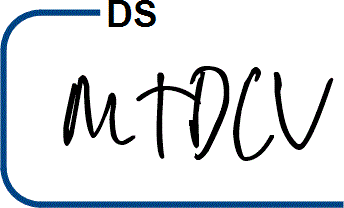 ( ) RENOVAÇÃO da atividade de Monitoria – 2º semestre de 2022.Da Componente Curricular: 	/Curso	/Unidade Acadêmica 	.( ) NOVO BOLSISTA da atividade de Monitoria – 2º semestre de 2022.Da Componente Curricular: 	/Curso	/Unidade Acadêmica 	.( ) NOVO VOLUNTÁRIO da atividade de Monitoria – 2º semestre de 2022Da Componente Curricular: 	/Curso	/Unidade Acadêmica 	.DataAssinatura e Carimbo